МИНИСТЕРСТВО НАУКИ И ВЫСШЕГО ОБРАЗОВАНИЯРОССИЙСКОЙ ФЕДЕРАЦИИФедеральное государственное бюджетное образовательное учреждение высшего образованияМОСКОВСКИЙ ГОСУДАРСТВЕННЫЙ УНИВЕРСИТЕТ ТЕХНОЛОГИЙ И УПРАВЛЕНИЯ имени К.Г. РАЗУМОВСКОГО(Первый казачий университет)(ФГБОУ ВО «МГУТУ им. К.Г.Разумовского (ПКУ)»)ЭКЗАМЕНАЦИОННЫЙ БИЛЕТ№ 15ПО ДИСЦИПЛИНЕ «Математика»СПРАВОЧНЫЕ МАТЕРИАЛЫsin2α + cos2α = 1sin2α = 2 sinα·cosαcos 2α = cos2α – sin2αsin(α + β) = sinα·cosβ + cosα·sinβcos (α + β) = cosα·cosβ - sinα·sinβЧасть 1Диагональ экрана телевизора равна 60 дюймам. Выразите диагональ экрана в сантиметрах.  Считайте, что 1 дюйм равен 2,54 см. Результат округлите до целого числа сантиметров.Ответ: ____________На рисунке изображён график изменения температуры воздуха на протяжении трёх дней. По горизонтали указывается дата и время суток, по вертикали — значение температуры в градусах Цельсия.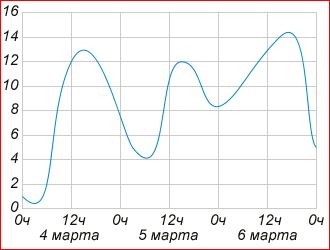 Определите по рисунку, какой была наибольшая температура воздуха 5 марта. Ответ дайте в градусах Цельсия.Ответ: ____________Найдите площадь треугольника, изображённого на клетчатой бумаге с размером клетки 1 см × 1 см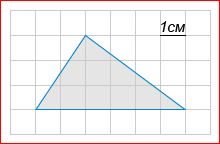      Ответ: ____________Маша хочет позвонить Кате, но не помнит последнюю цифру номера телефона Кати. С какой вероятностью Маша с первой попытки дозвонится Кате, если она знает, что последняя цифра нечётная?     Ответ: ____________Решите уравнение  = 1. Если уравнение имеет более одного корня, в ответе запишите меньший из корней.     Ответ: ____________В прямоугольном треугольнике гипотенуза равна 5, синус одного из острых углов равен ​. Найдите прилежащий к этому углу катет.     Ответ: ___________На рисунке изображен график функции, определенной на промежутке (-6; 5) и отмечены пять точек на оси абсцисс: -4, -2, 1, 3, 4. В какой из этих точек значение производной наибольшее?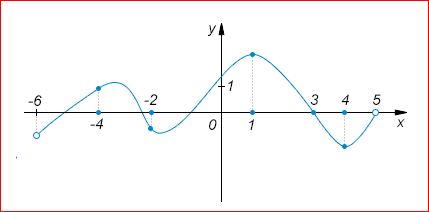      Ответ: ___________Найдите объём куба, если площадь его поверхности равна 54.     Ответ: __________Найдите значение выражения .       Ответ: _________В ходе распада радиоактивного изотопа его масса уменьшается по закону           m(t) = m0 ∙ , где m0 (мг) — начальная масса изотопа, t(мин.) — время, прошедшее от начального момента, T (мин.) — период полураспада. В начальный момент времени масса изотопа m0 ​=50 мг. Период его полураспада T=5 мин. Через сколько минут масса изотопа будет равна 12,5 мг?       Ответ: __________Семья состоит из мужа, жены и их дочери-студентки. Если бы зарплата мужа увеличилась вчетверо, общий доход семьи вырос бы на 165%. Если бы стипендия дочери уменьшилась вдвое, общий доход семьи сократился бы на 1%. Сколько процентов от общего дохода семьи составляет зарплата жены?        Ответ: __________Найдите наибольшее значение функции y=x3 −12x +7  на отрезке [−3;0].        Ответ: __________Часть 2а) Решите уравнение 2 sin (x +  + cos 2x = cos x + 1б) Укажите корни этого уравнения, принадлежащие отрезку .В правильной четырёхугольной пирамиде SABCD сторона AB основания равна  а  высота SH пирамиды равна 3. Точки M и N — середины рёбер CD и AB, соответственно, а NT — высота пирамиды NSCD с вершиной N и основанием SCD.                                                               а) Докажите, что точка T является серединой SM.                                                                   б) Найдите расстояние между NT и SC.Решите неравенство: .В треугольник ABC вписана окружность радиуса R, касающаяся стороны AC в точке D, причём AD= R.а) Докажите, что треугольник ABC прямоугольный.б) Вписанная окружность касается сторон AB и BC в точках E и F. Найдите площадь треугольника BEF, если известно, что R= 5 и CD =15.По бизнес-плану предполагается вложить в четырёхлетний проект целое число млн рублей. По итогам каждого года планируется прирост средств вкладчика на 20% по сравнению с началом года. Начисленные проценты остаются вложенными в проект. Кроме этого, сразу после начислений процентов нужны дополнительные вложения: по 15 млн рублей в первый и второй годы, а также по 10 млн в третий и четвёртый годы.Найдите наименьший размер первоначальных вложений, при котором общая сумма средств вкладчика к началу третьего года станет больше 110 млн, а к концу проекта — больше 190 млн рублей.Найдите все значения a, при которых уравнение (х2 + 2х + 2а)2 = 5 х4 + 5( х + а)2 имеет единственное решение на отрезке .Ответом к заданиям 1-12 является целое число или конечная десятичная дробь. Запишите ответ в соответствующее поле в тексте работы. Единицы измерений писать не нужно.